Początek formularzaDół formularzaOgłoszenie nr 92012 - 2017 z dnia 2017-06-02 r. Dobra: 
OGŁOSZENIE O ZMIANIE OGŁOSZENIA OGŁOSZENIE DOTYCZY:Ogłoszenia o zamówieniu INFORMACJE O ZMIENIANYM OGŁOSZENIUNumer: 524236-N-2017
Data: 02/06/2017SEKCJA I: ZAMAWIAJĄCYGmina Dobra, Krajowy numer identyfikacyjny 000533446, ul. ul. Szczecińska  16 a, 72-003   Dobra, woj. zachodniopomorskie, państwo Polska, tel. 913 113 048, e-mail przetargi@dobraszczecinska.pl, faks 914241545. 
Adres strony internetowej (url): www.bip.dobraszczecinska.pl
Adres profilu nabywcy: 
Adres strony internetowej, pod którym można uzyskać dostęp do narzędzi i urządzeń lub formatów plików, które nie są ogólnie dostępne: SEKCJA II: ZMIANY W OGŁOSZENIU II.2) Tekst, który należy dodaćMiejsce, w którym należy dodać tekst: 
Numer sekcji: I
Punkt: 4)
Tekst, który należy dodać w ogłoszeniu: Nieograniczony, pełny i bezpośredni dostęp do dokumentów z postępowania można uzyskać pod adresem (URL) Tak www.bip.dobraszczecinska.pl Adres strony internetowej, na której zamieszczona będzie specyfikacja istotnych warunków zamówienia Tak www.bip.dobraszczecinska.pl Wymagane jest przesłanie ofert lub wniosków o dopuszczenie do udziału w postępowaniu w inny sposób: Tak Inny sposób: forma pisemna Adres: Gmina Dobra, ul. Szczecińska 16a, 72-003 Dobra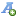 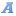 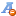 